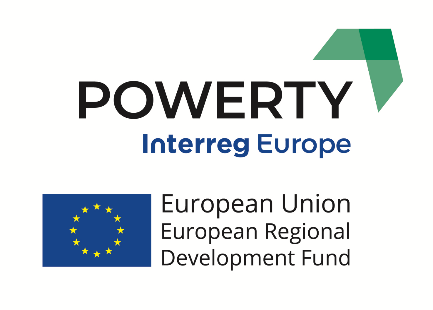 	POWERTY PROJEKTIII MIĘDZYNARODOWE  SEMINARIUM PROJEKTU POWERTYOnline – 17 i 18 czerwca 2021Formularz rejestracyjny hereProgram Cel:  Szukanie rozwiązań w jaki zaangażować władze lokalne i obywateli do podnoszenia świadomości problemu ubóstwa energetycznego oraz tworzenia rozwiązań systemowych korzystnych dla tych grup . Uczestnictwo obywateli i programy współwłasności społecznościowej odgrywają coraz większą rolę społeczną, wspierając udział obywateli w kwestiach energetycznych i zwiększając akceptację energii odnawialnej. Współpraca  może przynieść ogromne korzyści obywatelom i społecznościom, przybliżając je do transformacji energetycznej i wypełniając europejskie cele w zakresie dekarbonizacji.Kontekst: Powszechne wykorzystanie odnawialnych źródeł energii stanowią główny cel globalnej transformacji energetycznej. Proces transformacji energetycznej definiowany jest jako stopniowe przechodzenie od tradycyjnej ścieżki zaopatrzenia w energię do nowego systemu, oparte na zmianach strukturalnych w wytwarzanej energii pierwotnej, obserwowanych zarówno w skali globalnej, krajowej, jak i na poziomie gospodarstw domowych. Misją naszego seminarium jest poszukiwanie rozwiązań, które pozwolą dotrzeć do jak największej liczby osób ubogich energetycznie i wzmocnić ich pozycję. Pandemia COVID unaoczniła głębokie nierówności społeczne  we wszystkich regionach Europy. Ubóstwo energetyczne jest uznawane za powszechny problem, który ma poważne konsekwencje dla zdrowia i dobrego samopoczucia. Oprócz kwestii związanych z efektywnością energetyczną mieszkań, głównym wyzwaniem pozostaje produkcja energii odnawialnej przez grupy szczególnie wrażliwe.Dzień 1: 17 Czerwca 2021Innowacje społeczne na rzecz transformacji energetycznej w celu zwalczania ubóstwa energetycznego 8:50           Uczestnicy mogą wejść do wirtualnej sali konferencyjnej moderowanej przez Annę Bednarską (AOT)9:00          Otwarcie i powitanie przez władze / Wprowadzenie do projektu POWERTY przez Piotra Dancewicza (Dyrektor AOT) i  Joaquína Villara Rodrigueza (AEA)Sesja I: Innowacje społeczne na rzecz transformacji energetycznej09:15	Rozwój energetyki obywatelskiej w Polsce Piotr Nowakowski, Krajowa Agencja Poszanowania Energii  (KAPE)09:30	Społeczności energetyczne: Europejski przegląd innowacji energetycznych i społecznych autorstwa Aura Caramizaru, Komisja Europejska JRC09:45	5 minut na  zadanie pytań do prelegentów  -moderowane przez  Annę Grodzińską (AOT)Sesja II:  Zaangażowanie władz lokalnych09:50	Master Plan dla innowacji społecznych Rady Miasta Sewilli autorstwa Davida Pino, Urząd Miasta Sewilli10:05 	Przykłady wykorzystania nowych mechanizmów wsparcia polityki mieszkaniowej i termomodernizacji w polityce samorządowej autorstwa Mgr Arch. Cezarego Czemplika, Ogólnopolskie Stowarzyszenie Budownictwa Naturalnego. 10:20           5 minut na  zadanie pytań do prelegentów  moderowane przez Annę Bednarską (AOT)11:25	5 minutowa przerwa kawowaSesja III: Zaangażowanie obywateli11:30  	Ogólnopolski system wsparcia doradczego dla sektora publicznego, mieszkaniowego oraz przedsiębiorstw w zakresie efektywności energetycznej i OZE autorstwa Dariusza Grabowieckiego, Wojewódzki Fundusz Ochrony Środowiska i Gospodarki Wodnej w Opolu11:45	Bioenergia społeczności, wspieranie nowych powiązań i partnerstw, Magdalena Zatońska, partner projektu BECOOP (Horizon 2020)12:00	Energia będąca własnością Wspólnoty i kierowana przez nią na rzecz bezpieczeństwa, zmiany klimatu i zatrudnienia - Andrew Hunt, partner of COALESCCE project (Interreg Europe)12:15	 „Ambasadorzy Europejskiego Paktu Klimatycznego”- Marine Cornelies, Next Energy Consumer12:30	Udział obywateli we Wspólnocie Energetycznej Monachil (Andaluzja, Hiszpania)- Jose Miguel Granados, COOPERA12:40 	Networking-  Anna Grodzińska (AOT)13:00 	Pożegnanie  wszystkich uczestników Anna Grodzińska (AOT)Dzień 2: 18 czerwiec 2021Wzmocnienie pozycji obywateli i władz lokalnych – dobre praktyki8:50	Przywitanie uczestników- Piotr Dancewicz (AOT Director)9:00	Prezentacja dobrych praktyk zidentyfikowanych w projekcie POWERTY . Moderowanie- Anna Bednarska (AOT)09:05 Redukcja zużycia energii w gospodarstwach domowych o niskich dochodach dzięki poradom energetycznym - Elena Vatrachka, Schneider Electric Bulgaria (EAP) 09:15 Jak stworzyć vlog lub przeprowadzić wywiad?  Jakub Mickiewicz,  Lokalna TV, and Anna Grodzińska (AOT)09:25 Zmiana przepisów wspierająca program renowacji budynków obejmujący grupy wrażliwe - Gintarė Ermanaitė-Žalė (VIPA)09:35 ABC program - AURA-EE09:45 Przedstawienie firmy instalującej panele słoneczne, której pracownikami są osoby zagrożone wykluczeniem - Ruth Borrego Andrade (AEA)09:55 Społeczność Alumbra Energy i jej projekt „Energia w szkole” nagrodzony przez Greenpeace Hackathon - Maria Prado, Greenpeace, and Bosco Valero, MUTI Association.10:10   	przerwa kawowa10:15           Angażowanie ludzi ubogich energetycznie poprzez Wspólne Inicjatywy Energetyczne Eleni Kanellou-                   Koordynator projektu POWERPOOR project (Horizon 2020)    10:25	Wirtualna wizyta studyjna w województwie opolskim w tym prezentacja domu modułowego 100% OZE (Polska) - Anna Grodzińska (AOT)10:35           Pytania do prelegentów – moderowanie przez Annę Bednarską10:50	Pożegnanie gości - Ruth Borrego Andrade (AEA) 